 Календарь соревнований Дошкольного отделения             РОО «ФГСМ» в 2017 году.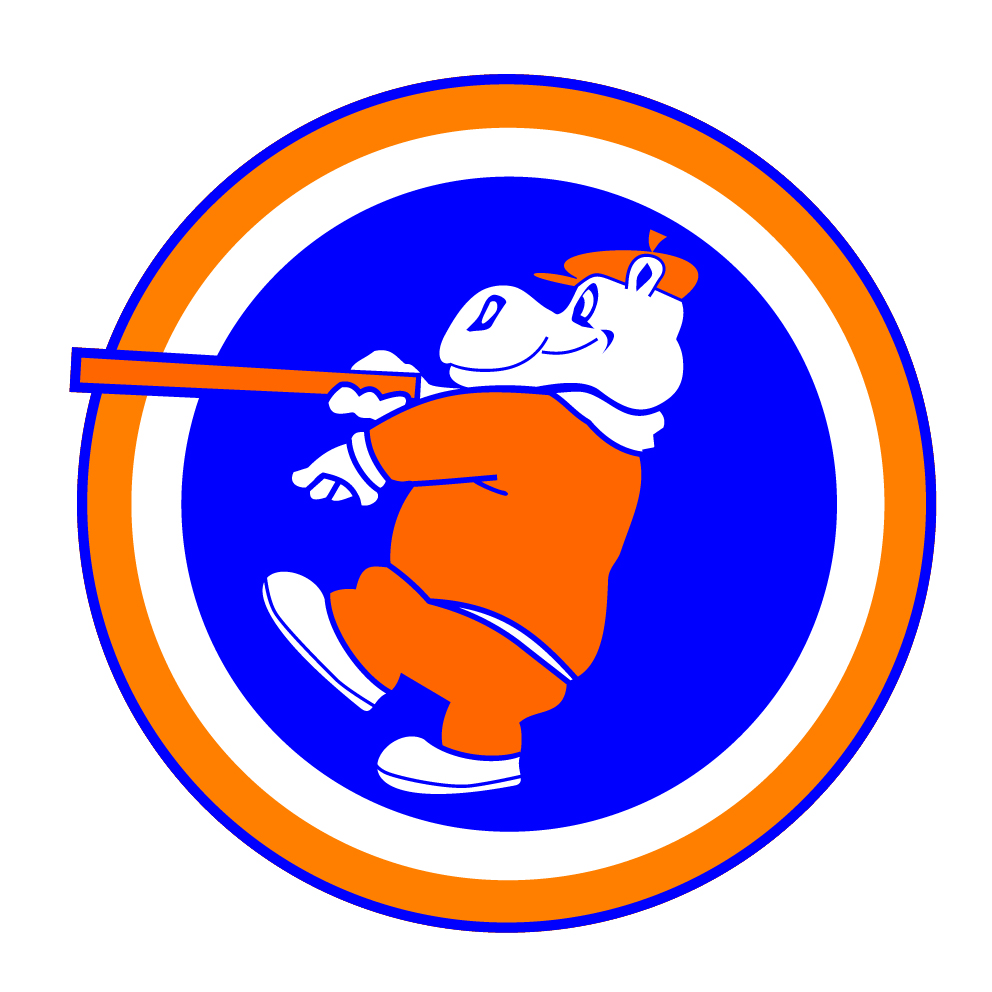 Календарь принят на общем собрании 15 ноября 2016 г.№ п/пНазвание соревнованийКто участвуетСроки проведенияМесто проведения1.     Кубок президента ФГСМ  среди педагогов – воспитателей детских садов г. Москвы по городошному спорту» (педагоги и воспитатели детских садов г. Москвы).                                                       Сборные команды педагогов  детских садов г. Москвы.  Состав команды:5 основных + 1запасной игрок.Женщины играют с расстояния 6,5 м, мужчины играют с 10 м.20 апреляМосковский Центр  городошного спорта в «Коломенском».2.     Кубок президента ФГСМ  среди педагогов – воспитателей детских садов г. Москвы по городошному спорту» (педагоги и воспитатели детских садов г. Москвы).                                                       Личные соревнования  педагогов  детских садов г. Москвы   Женщины играют с расстояния 6,5 м, мужчины играют с 10 м.18 маяМосковский Центр  городошного спорта в «Коломенском».3.Соревнования «Кубок президента ФГСМ среди сборных команд детей детских садов г. Москвы по игре в «городки».             (дети старшего дошкольного возраста)  и Дети 1-х классов                          Сборные команды детских садов г. Москвы – Состав команды:5 + 1   27 маяМосковский Центр  городошного спорта в «Коломенском».4.Международные соревнования «Кубок Москвы по игре в «городки» среди семейных команд «Папа, мама, я – городошная семья» (дети старшего дошкольного возраста и их родители).                                                       Сборные семейные команды детских садов г. Москвы, других городов России и СНГ.26 августаМосковский Центр  городошного спорта в «Коломенском».5.Соревнования «Кубок президента ФГСМ среди сборных команд детей детских садов г. Москвы по игре в «городки».             (дети старшего дошкольного возраста)  и Дети 1-х классов                          Сборные команды детских садов г. Москвы – Состав команды:5 + 1   Сборные команды 1-х классовСостав команды:3 + 1  07 октябряМосковский Центр  городошного спорта в «Коломенском».6.Соревнования « Осенний Кубок Москвы среди педагогов – воспитателей детских садов г. Москвы по городошному спорту»  (педагоги и воспитатели детских садов г. Москвы).                                                        Педагоги  детских садов г. Москвы- личный зачет.04 ноябряМосковский Центр  городошного спорта в «Коломенском».